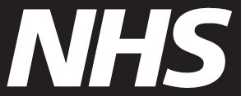 Κλείστε ραντεβού για τον εαρινό σας εμβολιασμό COVID-19 Σας προσκαλούμε να κλείσετε ραντεβού για τον εαρινό σας εμβολιασμό COVID-19. Αποτελείτε προτεραιότητα για εμβολιασμό επειδή είστε ηλικίας 75 ετών ή άνω (ή θα γίνετε 75 ετών έως τις 30 Ιουνίου 2024). Πώς να κάνετε τον εμβολιασμό σας COVID-19
Κλείστε ραντεβού διαδικτυακά στο www.nhs.uk/get-vaccineΚλείστε ραντεβού στην εφαρμογή NHSΒρείτε το πλησιέστερο σε εσάς κέντρο εμβολιασμού COVID-19 χωρίς ραντεβού στο www.nhs.uk/covid-walk-in. Η τελευταία ημέρα που θα μπορείτε να κάνετε τον εμβολιασμό σας είναι η 30ή Ιουνίου 2024.Εάν χρειάζεστε υποστήριξηΕάν δεν μπορείτε να συνδεθείτε στο διαδίκτυο, τηλεφωνήστε στο 119. Διατίθενται μεταφραστές. Μπορείτε επίσης να χρησιμοποιήσετε το κειμενοτηλέφωνο στο 18001 119 ή την Υπηρεσία Βρετανικής Νοηματικής Γλώσσας του NHS στο www.signvideo.co.uk/nhs119. Εάν λαμβάνετε τη φροντίδα σας στο σπίτι, επικοινωνήστε με το ιατρείο του γενικού σας ιατρού για μια κατ' οίκον επίσκεψη. Εάν δεν μπορεί να την κανονίσει, βρείτε τις τοπικές επαφές σας για τον εμβολιασμό COVID-19 στο www.england.nhs.uk/covid-vaccination-contacts.  Για αυτή την πρόσκληση σε εύκολη ανάγνωση και άλλες γλώσσες και μορφές, επισκεφθείτε το www.england.nhs.uk/seasonal-invites.Περισσότερες πληροφορίες Κάνοντας τον εμβολιασμό COVID-19 σας αυτή την άνοιξη θα μειώσετε τον κίνδυνό σας σοβαρής ασθένειας. Είναι σημαντικό να ανανεώνετε την προστασία σας, επειδή αυτή εξασθενεί με την πάροδο του χρόνου και οι παραλλαγές COVID-19 μπορεί να αλλάξουν. Για περισσότερες πληροφορίες σχετικά με το εμβόλιο, πηγαίνετε στο www.nhs.uk/covidvaccination.Εάν οποιαδήποτε προσωπικά στοιχεία σε αυτή την πρόσκληση είναι λάθος, μπορείτε να ελέγξετε με ποιον πρέπει να επικοινωνήσετε στο www.england.nhs.uk/covid-invite-enquiry. Με εκτίμηση,  Ομάδα Εμβολιασμού του NHS England 
 
